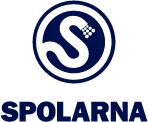 Nu är det tid för spolning av fastighetens avloppsledningar i kök och badrum. Spolningen görs i ett förebyggande syfte för att undvika framtida driftstörningar. Vi kommer till Er på Helsingkronagården from tisdag 14/1 tom tisdag 11/2.Se baksidan för att få reda på exakt vilket datum vi kommer till just dig.Det är mycket viktigt att vi får tillträde till er lägenhet den aktuella dagen! Om ni inte kan vara hemma och öppna så finns det möjlighet för oss att använda huvudnyckel. Vänligen fyll i svarstalongen längst ner på sidan gällande användandet av huvudnyckel. Talongen lämnas i Riksbyggens postlåda i ”Huset”, senast fredagen 10/1Vi kommer att vara på plats från ca klockan 07,45 och beräknar att påbörja spolningen ca klockan 8,00 i fastigheten. Vi har dessvärre ingen möjlighet att lämna mer exakta tider gällande när vi kommer till just er lägenhet än vad som står ovan. En fingervisning kan dock vara att vi spolar alltid från nedersta våningen och fortsätter uppåt.Glöm inte att plocka undan era privata saker under vasken i kök och badrum samt rulla ihop eventuella mattor som ligger framför vaskarnaMobiltelefonnummer till spolteknikern på plats: Tim Forsman 0723-873716(8-16 endast under spolperioden)Vid  eventuella övriga frågor ring Spolarna, Hanna Berndtsson 0707-143772 ellerväxel 044-352402, telefontid 8:00-16:00KLIPP______________________________________________________________________Talongen lämnas i Riksbyggens postlåda i ”Huset”, senast fredagen 10/1Ringa in valt alternativÄr hemma när spolningen görs                               	Ja                 NejÄr inte hemma, huvudnyckel får användas  	JaNamn:……………………………………………………………Adress/lgh nr:………………………………………………………Spolschema HelsingkronagårdenTisdagen 14/1	”Tornet”	entreplan och vån 2Onsdagen 15/1	”Tornet”	vån 3-4Torsdagen 16/1	”Tornet”	vån 5-6Fredagen 17/1	”Tornet”	vån 7-8Måndagen 20/1 	”Tornet”	vån 9-10Tisdagen 21/1 	”Tornet”	vån 11-12Onsdagen 22/1	”Huset”  	diskotek samt plan -1 norr och söderTorsdagen 23/1	”Huset” 	4 lgh (1019-1022) ingång från gården. Pizzeria och kontor Fredag 24/1		”Huset”	Plan 1 Söder	Måndag 27/1	”Huset”	Plan 2 NorrTisdag 28/1		”Huset”	Plan 2 SöderOnsdag 29/1		”Huset”	Plan 3 NorrTorsdag 30/1	”Huset”	Plan 3 SöderFredag 31/1		”Huset”	Plan 4 NorrMåndag 3/2		”Huset”	Plan 4 SöderTisdag 4/2		”Huset”	Plan 5 NorrOnsdag 5/2		”Huset”	Plan 5 SöderTorsdag 6/2		”Huset”	Plan 6 NorrFredag 7/2		”Huset”	Plan 6 SöderMåndag 10/2	”Huset”	Plan 7 NorrTisdag 11/2		”Huset”	Plan 7 Söder